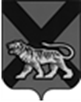 ТЕРРИТОРИАЛЬНАЯ ИЗБИРАТЕЛЬНАЯ КОМИССИЯ ГОРОДА СПАССКА -ДАЛЬНЕГОРЕШЕНИЕ20.08.2021г.  Спасск- Дальний                                                                45/259Об освобождении члена участковой избирательной комиссии  избирательного участка № 2621от обязанностей члена комиссии с правом решающего голоса до истечения срока полномочий. Рассмотрев поданное в письменной форме  заявление члена участковой избирательной комиссии  избирательного участка № 2621 с правом решающего голоса Ивановой Татьяны Сергеевны,  о сложении своих полномочий; руководствуясь  ст. 29, Федерального Закона «Об основных гарантиях избирательных прав и права на участие в референдуме граждан Российской Федерации»,  ст. 31 «Избирательного Кодекса Приморского края», территориальная избирательная  комиссия города Спасска-Дальнего РЕШИЛА:1.Освободить члена участковой избирательной комиссии   избирательного участка № 2621 Иванову Т. С.  от обязанностей члена комиссии с правом решающего голоса до истечения срока полномочий.2. Направить настоящее решение в участковую избирательную комиссию избирательного участка № 2621.3. Разместить настоящее решение в информационно-телекоммуникационной сети «Интернет» в разделе «ТИК».Председатель комиссии					___________И.П.БеликСекретарь комиссии						___________  Н.А.Моргун